NZP.26.4.2022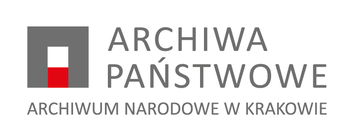 Kraków,05.10.2022INFORMACJA O WYBORZE OFERTY NAJKORZYSTNIEJSZEJ w postępowaniu naUSŁUGA DEZYNSEKCJI MATERIAŁOW ARCHIWALNYCH METODĄ ANOKSJI Zamawiający - Archiwum Narodowe w  Krakowie, działając na podstawie art. 253 ust. 2 ustawy z dnia 11 września 2019 r. Prawo zamówień publicznych, dalej Pzp zawiadamia, o wyborze najkorzystniejszej oferty w postępowaniu o udzielenie zamówienia publicznego.Nazwy i siedziby Wykonawców, którzy złożyli oferty w postępowaniu oraz punktacja przyznana ofertom zgodnie z zapisami SWZ znajduje się w poniższej tabeli:Jako najkorzystniejszą wybrano ofertę:Zakład Dezynfekcji Dezynsekcji i Deratyzacji Michalik, 33-380 Krynica-Zdrój, ul. ks. Jerzego Popiełuszki 4Uzasadnienie wyboru oferty:Wyboru najkorzystniejszej oferty dokonano zgodnie z art. 239 ust 1 ustawy Pzp na podstawie kryteriów oceny ofert określonych w rozdziale 13 specyfikacji warunków zamówienia.Wykonawca spełnia warunki udziału w postępowaniu, nie zachodzą wobec niego podstawy wykluczenia z udziału w postępowaniu, oferta jest ważna i nie podlega odrzuceniu, oferta uzyskała najwyższą liczbę punktów, zgodnie z kryteriami i wymaganiami określonymi w specyfikacji warunków zamówienia. Zamawiający wybrał ofertę wyżej wymienionego Wykonawcy jako najkorzystniejszą.Oferta Insektum2 Firma Usługowa Dezynfekcja Dezynsekcja Deratyzacja Piotr Janczukowicz, 31-348 Kraków, ul. Józefa Chełmońskiego 206 została odrzucona na podstawie art. 226 ust. 1 pkt 3) w zw. z art. 63 ust 2 ustawy PzpUZASADNIENIE PRAWNEZamawiający na podstawie art. 226 ust. 1 pkt 3) w zw. z art. 63 ust 2 ustawy Pzp odrzucił ofertę Wykonawcy Insektum2 Firma Usługowa Dezynfekcja Dezynsekcja Deratyzacja Piotr Janczukowicz.Zgodnie z art. 226 ust. 1 pkt 3) Zamawiający odrzuca ofertę, jeżeli jest niezgodna z ustawą.Zgodnie z art. 63 ust 2  ustawy Pzp ofertę oraz oświadczenie, o którym mowa w art. 125 ust. 1 ustawy Pzp składa się, pod rygorem nieważności, w formie elektronicznej lub w postaci elektronicznej opatrzonej podpisem zaufanym lub podpisem osobistym.UZASADNIENIE FAKTYCZNEZgodnie obowiązującymi przepisami prawa w szczególności art. 63 ust. 2 Pzp w postępowaniu o udzielenie zamówienia Ofertę oraz oświadczenie, o którym mowa w art. 125 ust. 1 ustawy Pzp składa się, pod rygorem nieważności, w formie elektronicznej lub w postaci elektronicznej opatrzonej podpisem zaufanym lub podpisem osobistym.” W niniejszym postępowaniu powyższy wymóg wynika również z treści postanowień Specyfikacji Warunków Zamówienia, gdyż w pkt. 10 „Opis sposobu przygotowania oferty” Zamawiający zawarł informację iż na ofertę składają się: Wypełniony formularz oferty (w formie elektronicznej opatrzonej kwalifikowanym podpisem elektronicznym, w postaci elektronicznej opatrzonej podpisem zaufanym lub podpisem osobistym)Wykonawca,  wybrał złożenie swojej oferty w postaci elektronicznej opatrzonej podpisem zaufanym. Podpis ten nie został jednak złożony na samej ofercie, lecz jedynie poprzez wykorzystanie funkcjonalności „PODPISZ i WYŚLIJ” systemu e-PUAP na formularzu do złożenia, zmiany, wycofania oferty. Taki sposób podpisu nie jest jednak wystarczający w świetle wymogów art. 63 ust. 2 ustawy PZP, albowiem to oferta, a nie formularz elektroniczny za pośrednictwem, którego oferta jest przekazywana musi zostać opatrzona właściwym podpisem. Podpis musi zostać złożony bezpośrednio na pliku z ofertą wykonawcy lub na „paczce” dokumentów elektronicznych zawierających ofertę wykonawcy. Opatrzenie właściwym podpisem oferty (lub paczki) następuje przed czynnością jej zaszyfrowania. Złożenie podpisu zaufanego w innym miejscu, tj. na formularzu do złożenia, zmiany, wycofania oferty - jak to nastąpiło w przypadku oferty złożonej przez firmę I Insektum2 Firma Usługowa Dezynfekcja Dezynsekcja Deratyzacja Piotr Janczukowicz – nie jest równoznaczne ze złożeniem podpisu pod ofertą. W świetle powyższego, oferta firmy jest de jure ofertą nie podpisaną. Oferta niepodpisana jest więc z mocy ustawy PZP nieważna, nie wywołuje skutków prawnych i wprost narusza jej przepisyKonsekwencją niezgodności oferty z przepisami ustawy jest natomiast obowiązek jej odrzucenia na podstawie art. 226 ust. 1 pkt 3 ustawy PZP, co Zamawiający obowiązany był uczynić w odniesieniu do oferty firmy Insektum2 Firma Usługowa Dezynfekcja Dezynsekcja Deratyzacja Piotr JanczukowiczPowyższe stanowisko potwierdza również opinia Urzędu Zamówień Publicznych (opinia pt. „Jak należy podpisać ofertę w postaci elektronicznej”, zamieszczona na stronie internetowej https://www.gov.pl/web/uzp/opinie:„W przypadku, gdy w postępowaniu o udzielenie zamówienia publicznego komunikacja między zamawiającym a wykonawcami odbywa się za pośrednictwem miniPortal/ePUAP, przekazanie oferty następuje za pomocą formularza przeznaczonego do złożenia, zmiany, wycofania oferty. Jak większość formularzy udostępnianych przez miniPortal/ePUAP, również i ten formularz może być przed wysłaniem podpisany przez użytkownika (podpis następuje z wykorzystaniem właściwej funkcji systemu ePUAP tj. „PODPISZ I WYŚLIJ”). Podnieść należy, że podpis ten składany jest wyłącznie na formularzu do złożenia, zmiany, wycofania oferty. Co za tym idzie, podpis na formularzu to jedynie funkcjonalność systemu ePuap, z której mogą, ale nie muszą skorzystać wykonawcy przekazujący ofertę przy pomocy tego systemu. Oznacza to, że podpis złożony jedynie na ww. formularzu nie może wywierać skutków w odniesieniu do złożonej za jego pomocą oferty wykonawcy. Oferta bowiem, zgodnie z art. 63 ustawy Pzp, a nie formularz elektroniczny za pośrednictwem którego jest przekazywana, musi zostać opatrzona właściwym podpisem. Upraszczając, opatrzenie właściwym podpisem jedynie formularza służącego do przekazania oferty, odpowiada złożeniu podpisu odręcznego na kopercie z ofertą (w przypadku wyboru poczty jako środka komunikacji).”Ponadto w Komentarzu do Prawa zamówień publicznych zamieszczonym na stronie internetowej https://www.gov.pl/web/uzp/komentarz-do-prawa-zamowien-publicznych zamieszczono interpretację „ Żeby złożenie oferty lub wniosku mogło być uznane za skuteczne, wymaga od wykonawcy przekazania zamawiającemu pliku (dokumentu elektronicznego) zawierającego ofertę wrazz właściwym podpisem elektronicznym, który został złożony przed zaszyfrowaniem oferty.” Zamawiający wyjaśnia, że brak podpisu pod ofertą stanowi niezgodność 
z przepisami ustawy Pzp. Oferta składana w postępowaniu musi być podpisana. Jest to oświadczenie woli i jako takie powinno zostać podpisane przez osoby uprawnione do dokonywania tej czynności w imieniu Wykonawcy. W świetle powyższych wyjaśnień, złożenie oferty nie podpisanej kwalifikowalnym podpisem elektronicznym, podpisem zaufanym bądź podpisem osobistym jest uchybieniem nieusuwalnym i stanowi o niezachowaniu, wymaganej przepisami Pzp pod rygorem nieważności, formy złożenia oferty, a w konsekwencji o nieważności złożonej oferty.LpNazwa Wykonawcy i adres WykonawcyCena brutto PLNPunkty w kryterium cenaPunkty w kryterium: Termin przystąpienia do realizacji umowyŁączna liczba punktów1Zakład Dezynfekcji Dezynsekcji i Deratyzacji Michalik, 33-380 Krynica-Zdrój, ul. ks. Jerzego Popiełuszki 4204 303,00 zł.600602Insektum2 Firma Usługowa Dezynfekcja Dezynsekcja Deratyzacja Piotr Janczukowicz, 31-348 Kraków, ul. Józefa Chełmońskiego 206196 800,00 zł.OFERTA ODRZUCONAOFERTA ODRZUCONAOFERTA ODRZUCONA